Lesson planUnit of a long term plan: LIVING THINGSUnit of a long term plan: LIVING THINGSUnit of a long term plan: LIVING THINGSUnit of a long term plan: LIVING THINGSUnit of a long term plan: LIVING THINGSSchool: Rudny secondary school № 17School: Rudny secondary school № 17School: Rudny secondary school № 17School: Rudny secondary school № 17Date:Date:Date:Date:Date:Teacher name: Velichko Olessya AlekseevnaTeacher name: Velichko Olessya AlekseevnaTeacher name: Velichko Olessya AlekseevnaTeacher name: Velichko Olessya AlekseevnaCLASS: 5CLASS: 5CLASS: 5CLASS: 5CLASS: 5Number present: Number present: absent:absent:Lesson titleLesson titleLesson titleLesson title“Zoo animals” “Zoo animals” “Zoo animals” “Zoo animals” “Zoo animals” Learning objectives(s) that this lesson is contributing to (link to the Subject programme)Learning objectives(s) that this lesson is contributing to (link to the Subject programme)Learning objectives(s) that this lesson is contributing to (link to the Subject programme)Learning objectives(s) that this lesson is contributing to (link to the Subject programme)5.S7 use appropriate subject-specific vocabulary and syntax to talk about a limited range of general topics5.R2 understand with little support specific information and detail in short, simple texts on a limited range of general and curricular topics5.S7 use appropriate subject-specific vocabulary and syntax to talk about a limited range of general topics5.R2 understand with little support specific information and detail in short, simple texts on a limited range of general and curricular topics5.S7 use appropriate subject-specific vocabulary and syntax to talk about a limited range of general topics5.R2 understand with little support specific information and detail in short, simple texts on a limited range of general and curricular topics5.S7 use appropriate subject-specific vocabulary and syntax to talk about a limited range of general topics5.R2 understand with little support specific information and detail in short, simple texts on a limited range of general and curricular topics5.S7 use appropriate subject-specific vocabulary and syntax to talk about a limited range of general topics5.R2 understand with little support specific information and detail in short, simple texts on a limited range of general and curricular topicsLesson objectivesLesson objectivesLesson objectivesLesson objectivesAll learners will be able to give specific information from the short simple texts using appropriate subject-specific vocabulary on the topic “Zoo animals” in 3-4 sentences with support Most learners will be able tospeak about the topic “Zoo animals” using appropriate subject-specific vocabulary in 5-7 sentences by creating an unusual animal with little support Some learners will be able tomake a presentation of the Zoo and describe animals in it  using active vocabulary on the topic “Zoo animals” without supportAll learners will be able to give specific information from the short simple texts using appropriate subject-specific vocabulary on the topic “Zoo animals” in 3-4 sentences with support Most learners will be able tospeak about the topic “Zoo animals” using appropriate subject-specific vocabulary in 5-7 sentences by creating an unusual animal with little support Some learners will be able tomake a presentation of the Zoo and describe animals in it  using active vocabulary on the topic “Zoo animals” without supportAll learners will be able to give specific information from the short simple texts using appropriate subject-specific vocabulary on the topic “Zoo animals” in 3-4 sentences with support Most learners will be able tospeak about the topic “Zoo animals” using appropriate subject-specific vocabulary in 5-7 sentences by creating an unusual animal with little support Some learners will be able tomake a presentation of the Zoo and describe animals in it  using active vocabulary on the topic “Zoo animals” without supportAll learners will be able to give specific information from the short simple texts using appropriate subject-specific vocabulary on the topic “Zoo animals” in 3-4 sentences with support Most learners will be able tospeak about the topic “Zoo animals” using appropriate subject-specific vocabulary in 5-7 sentences by creating an unusual animal with little support Some learners will be able tomake a presentation of the Zoo and describe animals in it  using active vocabulary on the topic “Zoo animals” without supportAll learners will be able to give specific information from the short simple texts using appropriate subject-specific vocabulary on the topic “Zoo animals” in 3-4 sentences with support Most learners will be able tospeak about the topic “Zoo animals” using appropriate subject-specific vocabulary in 5-7 sentences by creating an unusual animal with little support Some learners will be able tomake a presentation of the Zoo and describe animals in it  using active vocabulary on the topic “Zoo animals” without supportAssessment criteriaAssessment criteriaAssessment criteriaAssessment criteriaBy the end of the lesson the learners can speak about any animals using active vocabulary on the topic “Zoo animals” with supportBy the end of the lesson the learners can speak about any animals using active vocabulary on the topic “Zoo animals” with supportBy the end of the lesson the learners can speak about any animals using active vocabulary on the topic “Zoo animals” with supportBy the end of the lesson the learners can speak about any animals using active vocabulary on the topic “Zoo animals” with supportBy the end of the lesson the learners can speak about any animals using active vocabulary on the topic “Zoo animals” with supportValues links Values links Values links Values links support, cooperation, respect, polite, help, protection of the animals, love to the Naturesupport, cooperation, respect, polite, help, protection of the animals, love to the Naturesupport, cooperation, respect, polite, help, protection of the animals, love to the Naturesupport, cooperation, respect, polite, help, protection of the animals, love to the Naturesupport, cooperation, respect, polite, help, protection of the animals, love to the NatureCross-curricular linksCross-curricular linksCross-curricular linksCross-curricular linksArt, BiologyArt, BiologyArt, BiologyArt, BiologyArt, BiologyPrevious learningPrevious learningPrevious learningPrevious learningvocabulary on the topic “Wild and domestic animals”, verbs in Present Simplevocabulary on the topic “Wild and domestic animals”, verbs in Present Simplevocabulary on the topic “Wild and domestic animals”, verbs in Present Simplevocabulary on the topic “Wild and domestic animals”, verbs in Present Simplevocabulary on the topic “Wild and domestic animals”, verbs in Present SimplePlanPlanPlanPlanPlanPlanPlanPlanPlanPlanned timingsPlanned activities (replace the notes below with your planned activities)Planned activities (replace the notes below with your planned activities)Planned activities (replace the notes below with your planned activities)Planned activities (replace the notes below with your planned activities)Planned activities (replace the notes below with your planned activities)Planned activities (replace the notes below with your planned activities)Planned activities (replace the notes below with your planned activities)ResourcesStart3 min3 minGreeting: Active method“Voices”Learners listen to the different voices of animals and determine the animals and greet each other like the favourite animals.Definition of the theme of the lesson: Active method “Crossword”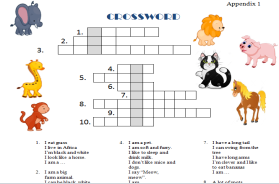 Learners work in pairs, guess the riddles about animals and elicit the theme of the lesson.Identifying lesson objectives: By the end of the lesson you will be able to speak about any animals using active vocabulary on the topic “Zoo animals” with supportGreeting: Active method“Voices”Learners listen to the different voices of animals and determine the animals and greet each other like the favourite animals.Definition of the theme of the lesson: Active method “Crossword”Learners work in pairs, guess the riddles about animals and elicit the theme of the lesson.Identifying lesson objectives: By the end of the lesson you will be able to speak about any animals using active vocabulary on the topic “Zoo animals” with supportGreeting: Active method“Voices”Learners listen to the different voices of animals and determine the animals and greet each other like the favourite animals.Definition of the theme of the lesson: Active method “Crossword”Learners work in pairs, guess the riddles about animals and elicit the theme of the lesson.Identifying lesson objectives: By the end of the lesson you will be able to speak about any animals using active vocabulary on the topic “Zoo animals” with supportGreeting: Active method“Voices”Learners listen to the different voices of animals and determine the animals and greet each other like the favourite animals.Definition of the theme of the lesson: Active method “Crossword”Learners work in pairs, guess the riddles about animals and elicit the theme of the lesson.Identifying lesson objectives: By the end of the lesson you will be able to speak about any animals using active vocabulary on the topic “Zoo animals” with supportGreeting: Active method“Voices”Learners listen to the different voices of animals and determine the animals and greet each other like the favourite animals.Definition of the theme of the lesson: Active method “Crossword”Learners work in pairs, guess the riddles about animals and elicit the theme of the lesson.Identifying lesson objectives: By the end of the lesson you will be able to speak about any animals using active vocabulary on the topic “Zoo animals” with supportGreeting: Active method“Voices”Learners listen to the different voices of animals and determine the animals and greet each other like the favourite animals.Definition of the theme of the lesson: Active method “Crossword”Learners work in pairs, guess the riddles about animals and elicit the theme of the lesson.Identifying lesson objectives: By the end of the lesson you will be able to speak about any animals using active vocabulary on the topic “Zoo animals” with supportGreeting: Active method“Voices”Learners listen to the different voices of animals and determine the animals and greet each other like the favourite animals.Definition of the theme of the lesson: Active method “Crossword”Learners work in pairs, guess the riddles about animals and elicit the theme of the lesson.Identifying lesson objectives: By the end of the lesson you will be able to speak about any animals using active vocabulary on the topic “Zoo animals” with supportMiddle2 min1 min5 min7 min2 min13 minGroup division. Strategy “Birds, Wild animals or Farm animals”Learners choose sheets with the names of animals and are divided into three groups Birds, Farm animals and Wild animals.Active method “Just a minute”Leaners read individually the texts about a monkey, a horse and a fox, underline main information and find the translation of the unfamiliar words.Active method “Talking Heads”Learners retell the texts they have read in groups. Active method “Hot Seating” Learners take 3 chairs – one for each team- and put them in front of the class, facing the team members. They are explained that these chairs are the hot seatings. Then one member from each team come up and sit in that chair, so they are facing their teammates, learners should ask questions about animals the learners who sit on the chairs. The learner who answers the question the first wins a “smile” for their team. Teacher based assessment:“Smiles” are given to active learners.   Well done!                Have some mistakes!        Try again!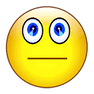 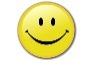 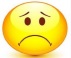 The learners are provided a list of questions on the board as an exampleDynamic pause: “Let’s go to the Zoo”.Listen and do. 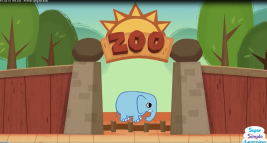 Differentiation by tasks, abilities and interests:Group division. Learners choose the task they want to do and are divided into three groups according to the task level they have chosen. Peer assessment: Two Stars and a WishGroup division. Strategy “Birds, Wild animals or Farm animals”Learners choose sheets with the names of animals and are divided into three groups Birds, Farm animals and Wild animals.Active method “Just a minute”Leaners read individually the texts about a monkey, a horse and a fox, underline main information and find the translation of the unfamiliar words.Active method “Talking Heads”Learners retell the texts they have read in groups. Active method “Hot Seating” Learners take 3 chairs – one for each team- and put them in front of the class, facing the team members. They are explained that these chairs are the hot seatings. Then one member from each team come up and sit in that chair, so they are facing their teammates, learners should ask questions about animals the learners who sit on the chairs. The learner who answers the question the first wins a “smile” for their team. Teacher based assessment:“Smiles” are given to active learners.   Well done!                Have some mistakes!        Try again!The learners are provided a list of questions on the board as an exampleDynamic pause: “Let’s go to the Zoo”.Listen and do. Differentiation by tasks, abilities and interests:Group division. Learners choose the task they want to do and are divided into three groups according to the task level they have chosen. Peer assessment: Two Stars and a WishGroup division. Strategy “Birds, Wild animals or Farm animals”Learners choose sheets with the names of animals and are divided into three groups Birds, Farm animals and Wild animals.Active method “Just a minute”Leaners read individually the texts about a monkey, a horse and a fox, underline main information and find the translation of the unfamiliar words.Active method “Talking Heads”Learners retell the texts they have read in groups. Active method “Hot Seating” Learners take 3 chairs – one for each team- and put them in front of the class, facing the team members. They are explained that these chairs are the hot seatings. Then one member from each team come up and sit in that chair, so they are facing their teammates, learners should ask questions about animals the learners who sit on the chairs. The learner who answers the question the first wins a “smile” for their team. Teacher based assessment:“Smiles” are given to active learners.   Well done!                Have some mistakes!        Try again!The learners are provided a list of questions on the board as an exampleDynamic pause: “Let’s go to the Zoo”.Listen and do. Differentiation by tasks, abilities and interests:Group division. Learners choose the task they want to do and are divided into three groups according to the task level they have chosen. Peer assessment: Two Stars and a WishGroup division. Strategy “Birds, Wild animals or Farm animals”Learners choose sheets with the names of animals and are divided into three groups Birds, Farm animals and Wild animals.Active method “Just a minute”Leaners read individually the texts about a monkey, a horse and a fox, underline main information and find the translation of the unfamiliar words.Active method “Talking Heads”Learners retell the texts they have read in groups. Active method “Hot Seating” Learners take 3 chairs – one for each team- and put them in front of the class, facing the team members. They are explained that these chairs are the hot seatings. Then one member from each team come up and sit in that chair, so they are facing their teammates, learners should ask questions about animals the learners who sit on the chairs. The learner who answers the question the first wins a “smile” for their team. Teacher based assessment:“Smiles” are given to active learners.   Well done!                Have some mistakes!        Try again!The learners are provided a list of questions on the board as an exampleDynamic pause: “Let’s go to the Zoo”.Listen and do. Differentiation by tasks, abilities and interests:Group division. Learners choose the task they want to do and are divided into three groups according to the task level they have chosen. Peer assessment: Two Stars and a WishGroup division. Strategy “Birds, Wild animals or Farm animals”Learners choose sheets with the names of animals and are divided into three groups Birds, Farm animals and Wild animals.Active method “Just a minute”Leaners read individually the texts about a monkey, a horse and a fox, underline main information and find the translation of the unfamiliar words.Active method “Talking Heads”Learners retell the texts they have read in groups. Active method “Hot Seating” Learners take 3 chairs – one for each team- and put them in front of the class, facing the team members. They are explained that these chairs are the hot seatings. Then one member from each team come up and sit in that chair, so they are facing their teammates, learners should ask questions about animals the learners who sit on the chairs. The learner who answers the question the first wins a “smile” for their team. Teacher based assessment:“Smiles” are given to active learners.   Well done!                Have some mistakes!        Try again!The learners are provided a list of questions on the board as an exampleDynamic pause: “Let’s go to the Zoo”.Listen and do. Differentiation by tasks, abilities and interests:Group division. Learners choose the task they want to do and are divided into three groups according to the task level they have chosen. Peer assessment: Two Stars and a WishGroup division. Strategy “Birds, Wild animals or Farm animals”Learners choose sheets with the names of animals and are divided into three groups Birds, Farm animals and Wild animals.Active method “Just a minute”Leaners read individually the texts about a monkey, a horse and a fox, underline main information and find the translation of the unfamiliar words.Active method “Talking Heads”Learners retell the texts they have read in groups. Active method “Hot Seating” Learners take 3 chairs – one for each team- and put them in front of the class, facing the team members. They are explained that these chairs are the hot seatings. Then one member from each team come up and sit in that chair, so they are facing their teammates, learners should ask questions about animals the learners who sit on the chairs. The learner who answers the question the first wins a “smile” for their team. Teacher based assessment:“Smiles” are given to active learners.   Well done!                Have some mistakes!        Try again!The learners are provided a list of questions on the board as an exampleDynamic pause: “Let’s go to the Zoo”.Listen and do. Differentiation by tasks, abilities and interests:Group division. Learners choose the task they want to do and are divided into three groups according to the task level they have chosen. Peer assessment: Two Stars and a WishGroup division. Strategy “Birds, Wild animals or Farm animals”Learners choose sheets with the names of animals and are divided into three groups Birds, Farm animals and Wild animals.Active method “Just a minute”Leaners read individually the texts about a monkey, a horse and a fox, underline main information and find the translation of the unfamiliar words.Active method “Talking Heads”Learners retell the texts they have read in groups. Active method “Hot Seating” Learners take 3 chairs – one for each team- and put them in front of the class, facing the team members. They are explained that these chairs are the hot seatings. Then one member from each team come up and sit in that chair, so they are facing their teammates, learners should ask questions about animals the learners who sit on the chairs. The learner who answers the question the first wins a “smile” for their team. Teacher based assessment:“Smiles” are given to active learners.   Well done!                Have some mistakes!        Try again!The learners are provided a list of questions on the board as an exampleDynamic pause: “Let’s go to the Zoo”.Listen and do. Differentiation by tasks, abilities and interests:Group division. Learners choose the task they want to do and are divided into three groups according to the task level they have chosen. Peer assessment: Two Stars and a WishAppendix 2Appendix 3https://www.youtube.com/watch?v=OwRmivbNgQkAppendix  4Appendix 5Appendix 6End4 minReflection: “Success Ladder”Song “Good-bye, Friends!”Reflection: “Success Ladder”Song “Good-bye, Friends!”Reflection: “Success Ladder”Song “Good-bye, Friends!”Reflection: “Success Ladder”Song “Good-bye, Friends!”Reflection: “Success Ladder”Song “Good-bye, Friends!”Reflection: “Success Ladder”Song “Good-bye, Friends!”Reflection: “Success Ladder”Song “Good-bye, Friends!”Appendix 7https://www.youtube.com/watch?v=2O975ewRT7QAdditional informationAdditional informationAdditional informationAdditional informationAdditional informationAdditional informationAdditional informationAdditional informationAdditional informationDifferentiationDifferentiationDifferentiationAssessment Assessment Assessment Health and safety check

Health and safety check

Health and safety check

Differentiation by the abilities, interest and tasks of leaners (Theory of Multiple Intelligences by Gardner) High-motivated learnersmake a presentation of the Zoo and speak about  animals in it  using active vocabulary on the topic “Zoo animals”Middle-motivated learnerscreate unusual Zoo animal and speak about it in 5-7 sentences. Low-motivated learners speak about an elephant or a foxusing a memory map Differentiation by support. Low-motivated learners speak aboutanimal in the Zoo using a memory mapThe learners are given support by the teacher Differentiation by the abilities, interest and tasks of leaners (Theory of Multiple Intelligences by Gardner) High-motivated learnersmake a presentation of the Zoo and speak about  animals in it  using active vocabulary on the topic “Zoo animals”Middle-motivated learnerscreate unusual Zoo animal and speak about it in 5-7 sentences. Low-motivated learners speak about an elephant or a foxusing a memory map Differentiation by support. Low-motivated learners speak aboutanimal in the Zoo using a memory mapThe learners are given support by the teacher Differentiation by the abilities, interest and tasks of leaners (Theory of Multiple Intelligences by Gardner) High-motivated learnersmake a presentation of the Zoo and speak about  animals in it  using active vocabulary on the topic “Zoo animals”Middle-motivated learnerscreate unusual Zoo animal and speak about it in 5-7 sentences. Low-motivated learners speak about an elephant or a foxusing a memory map Differentiation by support. Low-motivated learners speak aboutanimal in the Zoo using a memory mapThe learners are given support by the teacher - through observation - praising words- formative assessment “Two Stars and a wish”, “Smiles”- through observation - praising words- formative assessment “Two Stars and a wish”, “Smiles”- through observation - praising words- formative assessment “Two Stars and a wish”, “Smiles”work with smart-board no more than 15 minutes (using ICT technology)physical exercise (dynamic pause)Health saving instructions.Moving for changing groups (division into groups)work with smart-board no more than 15 minutes (using ICT technology)physical exercise (dynamic pause)Health saving instructions.Moving for changing groups (division into groups)work with smart-board no more than 15 minutes (using ICT technology)physical exercise (dynamic pause)Health saving instructions.Moving for changing groups (division into groups)ReflectionWere the lesson objectives/learning objectives realistic? Did all the learners achieve the lesson objectives/ learning objectives? If not, why?Did my planned differentiation work well? Did I stick to timings?What changes did I make from my plan and why?ReflectionWere the lesson objectives/learning objectives realistic? Did all the learners achieve the lesson objectives/ learning objectives? If not, why?Did my planned differentiation work well? Did I stick to timings?What changes did I make from my plan and why?Use the space below to reflect on your lesson. Answer the most relevant questions from the box on the left about your lesson.  Use the space below to reflect on your lesson. Answer the most relevant questions from the box on the left about your lesson.  Use the space below to reflect on your lesson. Answer the most relevant questions from the box on the left about your lesson.  Use the space below to reflect on your lesson. Answer the most relevant questions from the box on the left about your lesson.  Use the space below to reflect on your lesson. Answer the most relevant questions from the box on the left about your lesson.  Use the space below to reflect on your lesson. Answer the most relevant questions from the box on the left about your lesson.  Use the space below to reflect on your lesson. Answer the most relevant questions from the box on the left about your lesson.  ReflectionWere the lesson objectives/learning objectives realistic? Did all the learners achieve the lesson objectives/ learning objectives? If not, why?Did my planned differentiation work well? Did I stick to timings?What changes did I make from my plan and why?ReflectionWere the lesson objectives/learning objectives realistic? Did all the learners achieve the lesson objectives/ learning objectives? If not, why?Did my planned differentiation work well? Did I stick to timings?What changes did I make from my plan and why?Summary evaluationWhat two things went really well (consider both teaching and learning)?1:2:What two things would have improved the lesson (consider both teaching and learning)?1: 2:What have I learned from this lesson about the class orindividuals that will inform my next lesson?Summary evaluationWhat two things went really well (consider both teaching and learning)?1:2:What two things would have improved the lesson (consider both teaching and learning)?1: 2:What have I learned from this lesson about the class orindividuals that will inform my next lesson?Summary evaluationWhat two things went really well (consider both teaching and learning)?1:2:What two things would have improved the lesson (consider both teaching and learning)?1: 2:What have I learned from this lesson about the class orindividuals that will inform my next lesson?Summary evaluationWhat two things went really well (consider both teaching and learning)?1:2:What two things would have improved the lesson (consider both teaching and learning)?1: 2:What have I learned from this lesson about the class orindividuals that will inform my next lesson?Summary evaluationWhat two things went really well (consider both teaching and learning)?1:2:What two things would have improved the lesson (consider both teaching and learning)?1: 2:What have I learned from this lesson about the class orindividuals that will inform my next lesson?Summary evaluationWhat two things went really well (consider both teaching and learning)?1:2:What two things would have improved the lesson (consider both teaching and learning)?1: 2:What have I learned from this lesson about the class orindividuals that will inform my next lesson?Summary evaluationWhat two things went really well (consider both teaching and learning)?1:2:What two things would have improved the lesson (consider both teaching and learning)?1: 2:What have I learned from this lesson about the class orindividuals that will inform my next lesson?Summary evaluationWhat two things went really well (consider both teaching and learning)?1:2:What two things would have improved the lesson (consider both teaching and learning)?1: 2:What have I learned from this lesson about the class orindividuals that will inform my next lesson?Summary evaluationWhat two things went really well (consider both teaching and learning)?1:2:What two things would have improved the lesson (consider both teaching and learning)?1: 2:What have I learned from this lesson about the class orindividuals that will inform my next lesson?